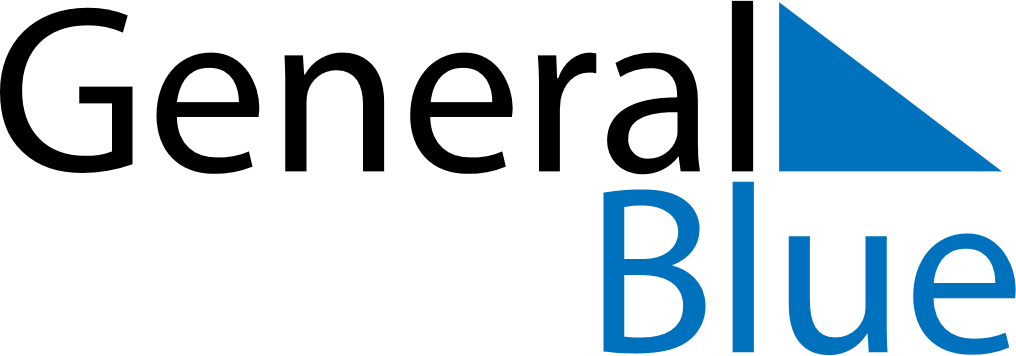 May 2025May 2025May 2025PhilippinesPhilippinesMondayTuesdayWednesdayThursdayFridaySaturdaySunday1234Labour Day5678910111213141516171819202122232425262728293031